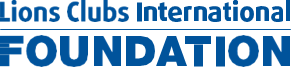 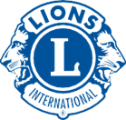 地区及びクラブシェアリング交付金報告書/DCG Project Report提出先：lcifdistrictandclub@lionsclubs.org事業完了から45日以内にご提出ください。Submit within 45 days of project completion.完了事業の概要/General Grant Project Information財務報告/Financial Report　下記の表に、LCIF交付金とクラブや地区などからの拠出金が事業のためにどのように使われたか項目別に正確に記入してください。LCIFの要請に応じて提出できるように、領収書やレシートは保管しておいてください。※必要に応じて行を増やして構いません。LCIF事業の明示と広報および報告書の承認/LCIF Identification, Project Publicity & Endorsement報告書は地区キャビネット会議（地区申請の場合）またはクラブ定例会議（クラブ申請の場合）の承認が必要です。承認の証拠として会議議事録を報告書と一緒にご提出ください。また、提出前にLCIF地区コーディネーター及び複合地区コーディネーターの確認を得てください。写真ファイルは圧縮してご提出ください。提出の際、LCIFTokyo@lionsclubs.orgに写しを入れてください。交付金番号/Tracking Number事業開始日/Project Start Date　　　　年/Year　　　月/Month　　　日/Date　　　　年/Year　　　月/Month　　　日/Date事業完了日/Completion Date　　　　年/Year　　　月/Month　　　日/Date　　　　年/Year　　　月/Month　　　日/Date事業実施地区またはクラブ名District/Club（クラブ事業の場合は地区名も記入）記入責任者氏名と連絡先Contact Information※LCIFや所属地区のリーダーからの内容確認に対応できる連絡先を記入氏名/Name電話:PhoneEメール:Email事業名/Project Name事業実施場所/Project Location(市町村名、住所など)LCIFからの交付金額/Amount of DCG funds received交付金のインパクトおよび受益者/ Impact of Grant & Beneficiaries交付金のインパクトおよび受益者/ Impact of Grant & Beneficiaries交付金のインパクトおよび受益者/ Impact of Grant & Beneficiariesこの事業で直接的に奉仕を受けた人々の数/The Number of Direct Beneficiaries直接的な受益者数の算出方法/Ways in which the number was calculated.この事業の間接的な受益者の数/The Number of Indirect Beneficiaries間接的な受益者数の算出方法/Ways in which the number was calculated. 事業効果は長期的か短期的か?もし長期的であれば、今後受益者数はどのように増えるか？Is the project impact long-term or short-term?  If long-term, what will be the projected number of beneficiaries in the future?事業では予想通りの効果が得られたか？/How does the actual impact of the project in comparison with the estimated impact?  叙述による報告/Narrative Report叙述による報告/Narrative Report叙述による報告/Narrative Reportこの事業を行うに至った地域の状況【箇条書きで簡潔に】Description of the Community Served.事業で具体的に行った活動【箇条書きで簡潔に】Details of activities conducted.事業目的は達成されたか？Were the project goals met? 直面した制約や困難【箇条書きで簡潔に】Limitations and difficulties during the project事業に直接関わって活動したライオンズの数/The number of lions directly involved in the project 日付/Date支払相手先名/Vendor金額/Amount支払い内容/Expense Items（たくさん品目がある場合には概要で構いません。例：「事務用消耗品」など）LCIF事業であることの明示LCIF Identification□事業が有形物を伴う場合には、それがLCIFによって実現されたことを示す表記がなされていることを確かめられる写真を添付してください。（添付されている場合はチェックしてください）See attached photos広報活動Project Publicity□事業の受益者の様子をとらえた写真と、該当する場合には交付金が充てられた資材/建物の写真を添付してください。（添付されている場合チェックしてください）See attached photos報告書の署名による承認Report Endorsementクラブが申請した場合にはクラブ会長が、地区が申請する場合には、地区ガバナーが署名し、 交付金管理責任者となります。Grant Administrator signs this form.交付金を受けた地区またはクラブが最終報告書を確認し、LCIFへの提出を承認したことを、キャビネット会議の議事録またはクラブ例会の議事録を添えることにより立証してください。【添付されている場合チェックしてください】地区ガバナーまたはクラブ会長の署名地区ガバナーまたはクラブ会長の氏名（活字体で記入）　　　　　　　　　　　　　　　　　　　　　　　　　　（　　　　　　　　　　）地区名またはクラブ名（クラブの場合はクラブ番号）□地区LCIFコーディネーターによる確認□複合地区LCIFコーディネーターによる確認